.[1-8] WALK FORWARD x 2, RIGHT CHASE[9-16] WALK BACK, LEFT CHASSE[17-24] FORWARD ROCK, SHUFFLE ½ TURN RIGHT[25-32] ROCK, SAILOR STEP  ¼ TURN[33-40] CROSS ROCK, CHASSE RIGHT[41-48] CROSS ROCK, CHASSE LEFT[49-56] CROSS, ½ TURN, BEHIND SIDE CROSS[57-64] ROCK, COASTER STEPContact: maritatorres@yahoo.esCrazy Love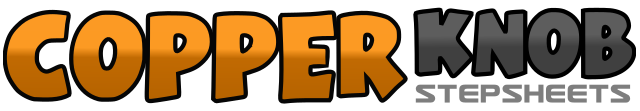 .......Count:64Wall:0Level:Newcomer - smooth.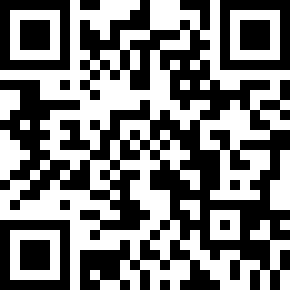 Choreographer:Marita Torres (ES) - November 2010Marita Torres (ES) - November 2010Marita Torres (ES) - November 2010Marita Torres (ES) - November 2010Marita Torres (ES) - November 2010.Music:Everybody's Somebody's Fool - Sandy PoseyEverybody's Somebody's Fool - Sandy PoseyEverybody's Somebody's Fool - Sandy PoseyEverybody's Somebody's Fool - Sandy PoseyEverybody's Somebody's Fool - Sandy Posey........1step right forward2hold3step left forward4hold5Step right to right6step left next to right7step right to right8hold1step left back2hold3step right back4hold5step left to left6step right next to left7step right to right8hold1Rock right forward2hold3Recover to left4hold5step right to right ¼ turn right6step left next to right7step right to right ¼ turn right8hold1Rock left forward2hold3recover to right4hold5left behind right6step right to right ¼ turn left7step left to left8hold1Cross  rock right over left2hold3recover to left4hold5step right to right6left next to right7step right to right8hold1cross rock left over right2hold3recover to right4hold5step left to left6right next to left7step left to left8hold1cross right over left2hold3½ turn left4hold5step right behind left5step left to left7step right over left8Hold1rock left forward2hold3recover to right4hold5step left back6step right back7step forward left8hold